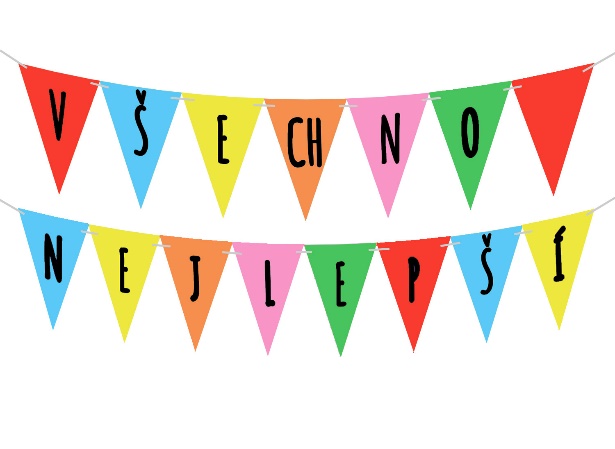 Oslava narozeninDěti, které mají narozeniny o prázdninách,budou mít oslavu ve středu 29. 6. 2022 ve školce.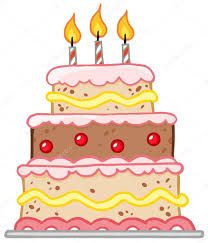 